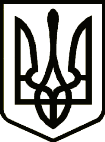 УкраїнаНОСІВСЬКА  МІСЬКА РАДА
Носівського району ЧЕРНІГІВСЬКОЇ  ОБЛАСТІ                                            Р І Ш Е Н Н Я                                             ( шістдесята  сесія сьомого скликання)15 листопада   2019 року                           м.Носівка                           №23/60/VІІПро внесення змін до рішення54 сесії сьомого скликання № 18/54/VII від 21.06.2019 р. «Про затвердження графіку роботи  та прийому громадян у Центрі  надання адміністративних послуг Носівської міської ради»     Відповідно до статті 26 Закону України «Про місцеве самоврядування в Україні» положень Конституції України, статей 38, 54, Закон України «Про надання адміністративних послуг», міська рада вирішила:Внести зміни до рішення 54 сесії сьомого скликання № 18/54/VII від 21.06.2019 р. «Про затвердження графіку роботи  та прийому громадян у Центрі  надання адміністративних послуг Носівської міської ради», а саме додаток 1 викласти в новій редакції(додається).Затвердити графік роботи сектору «Територіальний підрозділ відділу з питань організації надання адміністративних послуг» (додаток 2).Секретар міської ради                                                           Л.НЕДОЛУГА                                                                                                     Додаток 1                                                                     до рішення 60 сесії  міської ради 7 скликання                                                                       від 15.11.2019 рокуГрафік роботи Центру надання адміністративних послуг Носівської міської ради:Понеділок     -       8.00 до 17.00Вівторок        -       8.00 до 17.00Середа           -       8.00 до 17.00Четвер           -       8.00 до 20.00П’ятниця       -       8.00 до 16.00                                       Без перерви на обід                                       Вихідні: субота, неділя Секретар міської ради                                                           Л.НЕДОЛУГА                                                                                                      Додаток 2                                                                     до рішення 60 сесії  міської ради 7 скликання                                                                       від 15.11.2019 року  Графік роботи сектору «Територіальний підрозділ відділу з питань організації надання адміністративних послуг» (с.Володькова Дівиця, вул.Центральна, 79)Понеділок      -      8.00 до 17.00Вівторок        -      8.00 до 17.00Середа           -      8.00 до 17.00Четвер           -      8.00 до 20.0 0П’ятниця       -      8.00 до 16.00Без перерви на обідВихідні: субота, неділя Секретар міської ради                                                           Л.НЕДОЛУГА 